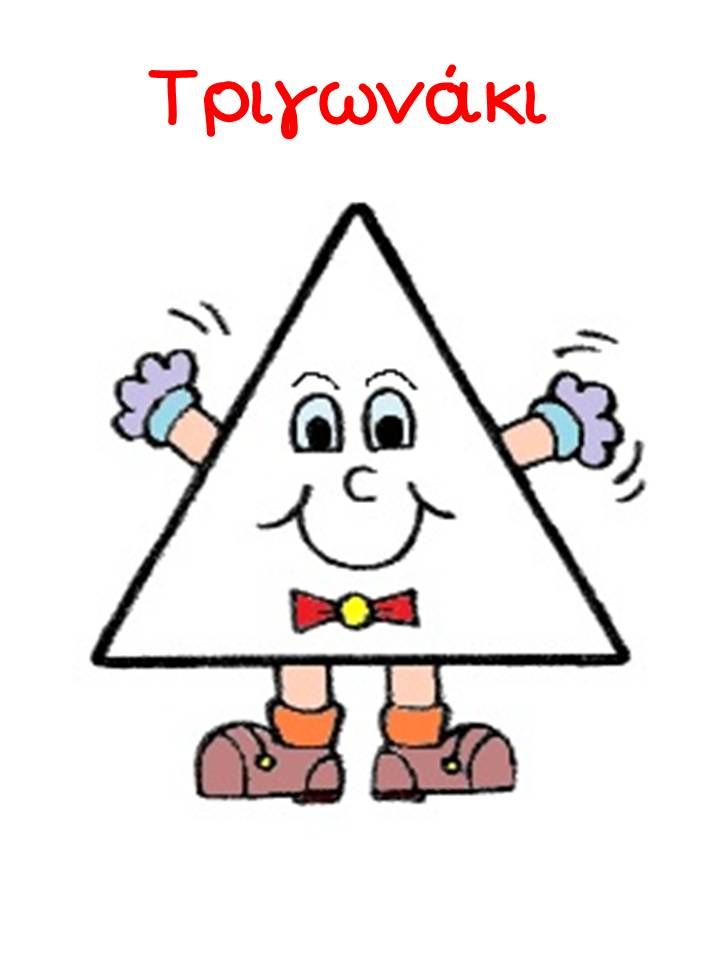 ΚΥΚΛΩΣΤΕ ΤΑ ΤΡΙΓΩΝΑΚΥΚΛΩΣΤΕ ΤΑ ΤΡΙΓΩΝΑΕΝΩΣΕ ΤΙΣ ΤΕΛΕΙΕΣ	•                   •                                    •ΠΡΟΣΠΑΘΗΣΕ ΞΑΝΑ                                       •           •                                               •